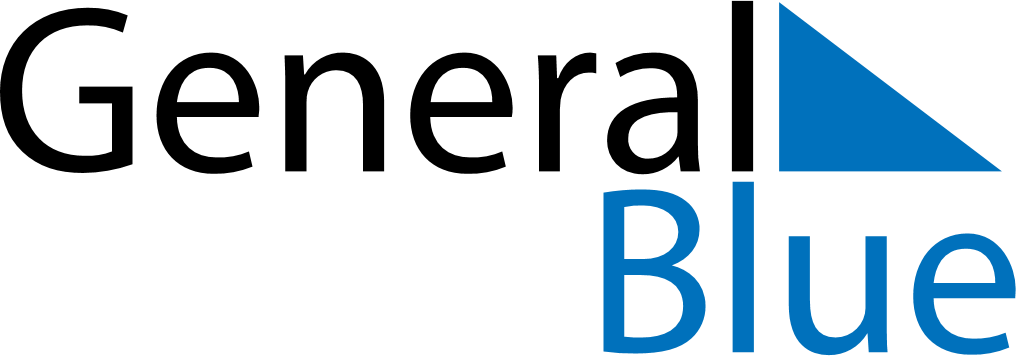 April 2027April 2027April 2027RwandaRwandaSundayMondayTuesdayWednesdayThursdayFridaySaturday12345678910Genocide Memorial Day1112131415161718192021222324252627282930